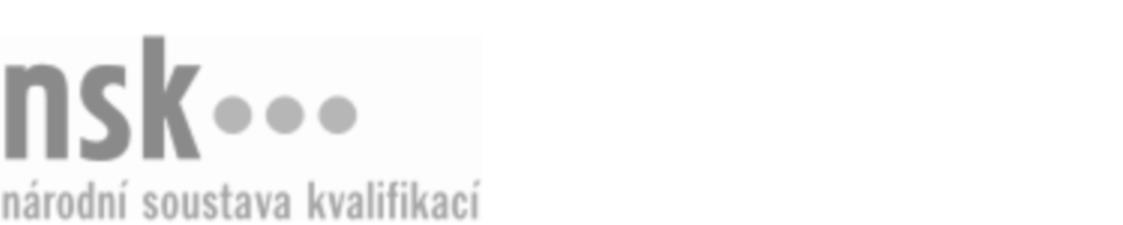 Autorizované osobyAutorizované osobyAutorizované osobyAutorizované osobyAutorizované osobyAutorizované osobyAutorizované osobyAutorizované osobyMechanik/mechanička motocyklů (kód: 23-041-H) Mechanik/mechanička motocyklů (kód: 23-041-H) Mechanik/mechanička motocyklů (kód: 23-041-H) Mechanik/mechanička motocyklů (kód: 23-041-H) Mechanik/mechanička motocyklů (kód: 23-041-H) Mechanik/mechanička motocyklů (kód: 23-041-H) Mechanik/mechanička motocyklů (kód: 23-041-H) Mechanik/mechanička motocyklů (kód: 23-041-H) Autorizující orgán:Autorizující orgán:Ministerstvo průmyslu a obchoduMinisterstvo průmyslu a obchoduMinisterstvo průmyslu a obchoduMinisterstvo průmyslu a obchoduMinisterstvo průmyslu a obchoduMinisterstvo průmyslu a obchoduMinisterstvo průmyslu a obchoduMinisterstvo průmyslu a obchoduMinisterstvo průmyslu a obchoduMinisterstvo průmyslu a obchoduMinisterstvo průmyslu a obchoduMinisterstvo průmyslu a obchoduSkupina oborů:Skupina oborů:Strojírenství a strojírenská výroba (kód: 23)Strojírenství a strojírenská výroba (kód: 23)Strojírenství a strojírenská výroba (kód: 23)Strojírenství a strojírenská výroba (kód: 23)Strojírenství a strojírenská výroba (kód: 23)Strojírenství a strojírenská výroba (kód: 23)Povolání:Povolání:Mechanik motocyklůMechanik motocyklůMechanik motocyklůMechanik motocyklůMechanik motocyklůMechanik motocyklůMechanik motocyklůMechanik motocyklůMechanik motocyklůMechanik motocyklůMechanik motocyklůMechanik motocyklůKvalifikační úroveň NSK - EQF:Kvalifikační úroveň NSK - EQF:333333Platnost standarduPlatnost standarduPlatnost standarduPlatnost standarduPlatnost standarduPlatnost standarduPlatnost standarduPlatnost standarduStandard je platný od: 21.10.2022Standard je platný od: 21.10.2022Standard je platný od: 21.10.2022Standard je platný od: 21.10.2022Standard je platný od: 21.10.2022Standard je platný od: 21.10.2022Standard je platný od: 21.10.2022Standard je platný od: 21.10.2022Mechanik/mechanička motocyklů,  28.03.2024 18:06:14Mechanik/mechanička motocyklů,  28.03.2024 18:06:14Mechanik/mechanička motocyklů,  28.03.2024 18:06:14Mechanik/mechanička motocyklů,  28.03.2024 18:06:14Mechanik/mechanička motocyklů,  28.03.2024 18:06:14Strana 1 z 2Strana 1 z 2Autorizované osobyAutorizované osobyAutorizované osobyAutorizované osobyAutorizované osobyAutorizované osobyAutorizované osobyAutorizované osobyAutorizované osobyAutorizované osobyAutorizované osobyAutorizované osobyAutorizované osobyAutorizované osobyAutorizované osobyAutorizované osobyNázevNázevNázevNázevNázevNázevKontaktní adresaKontaktní adresa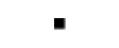 Integrovaná střední škola automobilní Brno, příspěvková organizaceIntegrovaná střední škola automobilní Brno, příspěvková organizaceIntegrovaná střední škola automobilní Brno, příspěvková organizaceIntegrovaná střední škola automobilní Brno, příspěvková organizaceIntegrovaná střední škola automobilní Brno, příspěvková organizaceKřižíkova 106/15, 61200 BrnoKřižíkova 106/15, 61200 BrnoIntegrovaná střední škola automobilní Brno, příspěvková organizaceIntegrovaná střední škola automobilní Brno, příspěvková organizaceIntegrovaná střední škola automobilní Brno, příspěvková organizaceIntegrovaná střední škola automobilní Brno, příspěvková organizaceIntegrovaná střední škola automobilní Brno, příspěvková organizaceKřižíkova 106/15, 61200 BrnoKřižíkova 106/15, 61200 BrnoVyšší odborná škola, Střední průmyslová škola automobilní a technická, České Budějovice, Skuherského 3Vyšší odborná škola, Střední průmyslová škola automobilní a technická, České Budějovice, Skuherského 3Vyšší odborná škola, Střední průmyslová škola automobilní a technická, České Budějovice, Skuherského 3Vyšší odborná škola, Střední průmyslová škola automobilní a technická, České Budějovice, Skuherského 3Vyšší odborná škola, Střední průmyslová škola automobilní a technická, České Budějovice, Skuherského 3Skuherského 1294, 37014 České BudějoviceSkuherského 1294, 37014 České BudějoviceVyšší odborná škola, Střední průmyslová škola automobilní a technická, České Budějovice, Skuherského 3Vyšší odborná škola, Střední průmyslová škola automobilní a technická, České Budějovice, Skuherského 3Vyšší odborná škola, Střední průmyslová škola automobilní a technická, České Budějovice, Skuherského 3Vyšší odborná škola, Střední průmyslová škola automobilní a technická, České Budějovice, Skuherského 3Vyšší odborná škola, Střední průmyslová škola automobilní a technická, České Budějovice, Skuherského 3Skuherského 1294, 37014 České BudějoviceSkuherského 1294, 37014 České BudějoviceMechanik/mechanička motocyklů,  28.03.2024 18:06:14Mechanik/mechanička motocyklů,  28.03.2024 18:06:14Mechanik/mechanička motocyklů,  28.03.2024 18:06:14Mechanik/mechanička motocyklů,  28.03.2024 18:06:14Mechanik/mechanička motocyklů,  28.03.2024 18:06:14Strana 2 z 2Strana 2 z 2